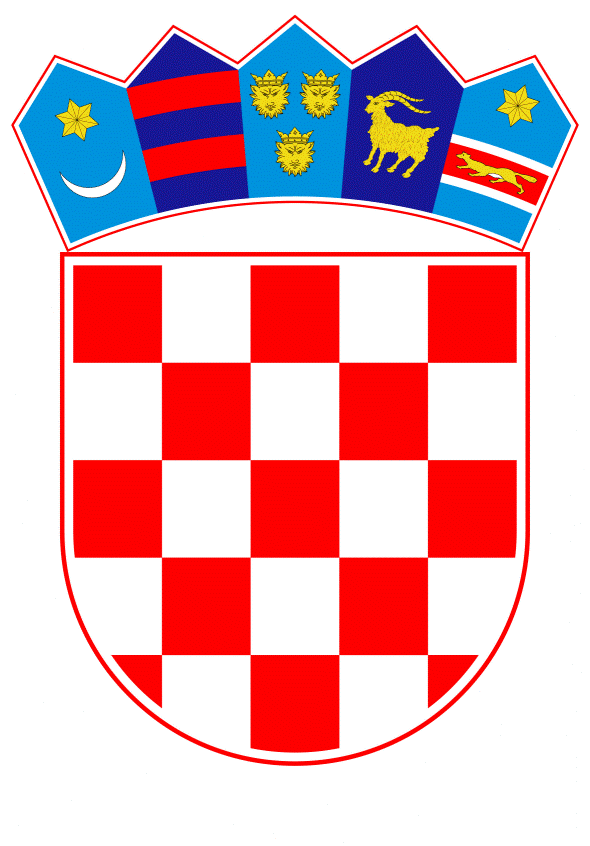 VLADA REPUBLIKE HRVATSKEZagreb, 7. veljače 2019.______________________________________________________________________________________________________________________________________________________________________________________________________________________________Banski dvori | Trg Sv. Marka 2  | 10000 Zagreb | tel. 01 4569 222 | vlada.gov.hrPRIJEDLOG	Na temelju članka 13. stavak 2. Zakona o željeznici (Narodne novine, br. 94/13, 148/13 i 73/17), Vlada Republike Hrvatske je na sjednici održanoj dana __________ 2019. godine donijelaO D L U K Uo oduzimanju statusa javnog dobra u općoj uporabi na dijelu željezničkeinfrastrukture, k.č.br. 4151/ZGR., z.k.ul. 16800, k.o. PulaI.Utvrđuje se da ne postoji javni interes i interes korisnika usluga željezničkog prometa na dijelu željezničke infrastrukture, k.č.br. 4151/ZGR., zgr. skladište, površine 1290 m², upisana u z.k.ul. 16800 k.o. Pula, ZK odjel Pula -  javno dobro u općoj uporabi u vlasništvu Republike Hrvatske kojim upravlja društvo HŽ INFRASTRUKTURA d.o.o. Zagreb, Mihanovićeva 12, OIB: 39901919995.II.Slijedom utvrđenog u točki I. ove Odluke, a na temelju članka 13. stavka. 1. Zakona o željeznici („Narodne novine“, br. 94/13., 148/13. i 73/17.) oduzima se status javnog dobra u općoj uporabi dijelu željezničke infrastrukture, k.č.br. 4151/ZGR., zgr. skladište, površine 1290 m², upisana u z.k.ul. 16800 k.o. Pula, ZK odjel Pula.III.Na temelju ove Odluke provest će se upis brisanja u zemljišnim knjigama dijela željezničke infrastrukture iz točke I. ove Odluke, kao statusa javnog dobra u općoj uporabi i ista će se upisati kao vlasništvo Republike Hrvatske.IV.Za provođenje ove Odluke zadužuje se Ministarstvo državne imovine.V.Ova Odluka stupa na snagu danom donošenja.KLASA:URBROJ:Zagreb, PREDSJEDNIKmr. sc. Andrej PlenkovićO B R A Z L O Ž E NJ EZakon o željeznici („Narodne novine“, br. 94/13., 148/13. i 73/17.) člankom 13. stavkom 2. određuje da odluku o oduzimanju statusa javnog dobra u općoj uporabi željezničkoj infrastrukturi, na prijedlog tijela nadležnog za upravljanje državnom imovinom, uz suglasnost Ministarstva mora, prometa i infrastrukture, donosi Vlada Republike Hrvatske.Društvo HŽ INFRASTRUKTURA d.o.o. je, u skladu s navedenim temeljem, uputilo Ministarstvu državne imovine prijedlog za pokretanje postupka oduzimanja statusa javnog dobra u općoj uporabi na nekretnini koja predstavlja dio željezničke infrastrukture, a koja je označene kao k.č.br. 4151/ZGR., zgr. skladište, površine 1290 m², upisana u z.k.ul. 16800 k.o. Pula, ZK odjel Pula.Ministarstvo državne imovine je razmotrilo zaprimljeni prijedlog, utvrdilo opravdanost pokretanja istog te zatražilo od Ministarstva mora, prometa i infrastrukture prethodnu suglasnost sukladno gore citiranoj odredbi. Društvo HŽ INFRASTRUKTURA d.o.o. je postupak oduzimanja statusa javnog dobra u općoj uporabi pokrenulo po zahtjevu društva PULJANKA d.d. u stečaju, sa sjedištem u Puli, a sve kako bi se riješili imovinsko-pravnih odnosi.Za predmetnu česticu zatražit će se upis brisanja statusa javnog dobra u općoj uporabi u zemljišnim knjigama i upis prava vlasništva u korist Republike Hrvatske.Predlagatelj:Ministarstvo državne imovinePredmet:Prijedlog odluke o oduzimanju statusa javnog dobra u općoj uporabi na dijelu željezničke infrastrukture, k.č.br. 4151/ZGR., z.k.ul. 16800, k.o. Pula